Приложение N 1
 к административному регламенту исполнения
 муниципальной функции по осуществлению
 муниципального контроляБлок-схема 
исполнения муниципальной функции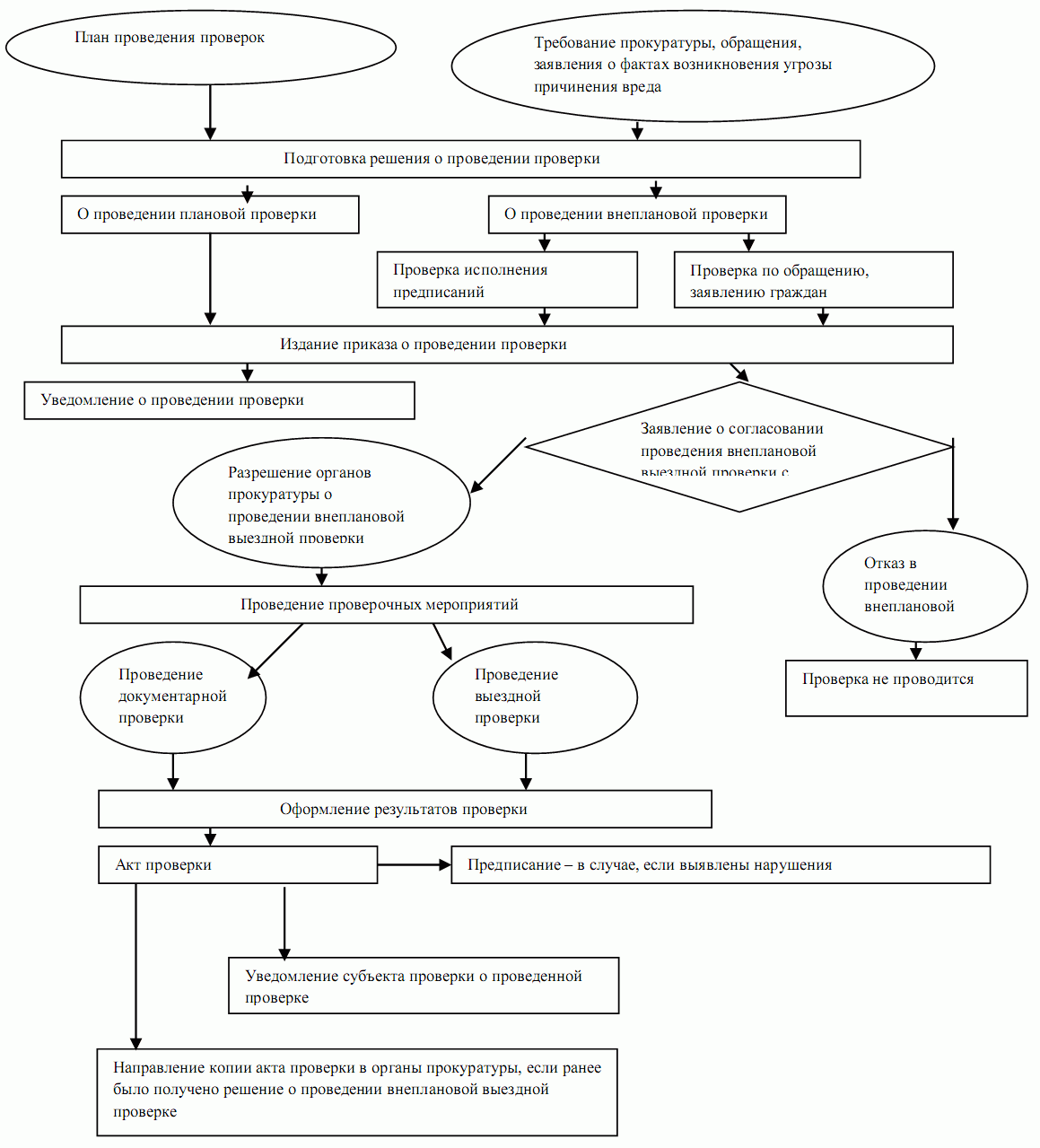 Приложение N 2
 к административному регламенту исполнения
 муниципальной функции по осуществлению
 муниципального жилищного контроля на
  ФормаАкт проверкиN ______________На основании:____________________________________________________________________ ______________________________________________________________________________ __________(вид документа с указанием реквизитов (номер, дата), фамилии, имени, отчества (в случае, если имеется), органа муниципального контроля, издавшего распоряжение о проведении проверки)была проведена проверка в отношении:____________________________________________________________________ _____________________________________________________________________________ _________(наименование юридического лица, фамилия, имя и (в случае, если имеется) отчество индивидуального предпринимателя)Продолжительность проверки: _________________________________________ (дней/часов)Акт составлен: _____________________________________________________________________________________________________________________________________ __________(наименование органа муниципального контроля)С копией приказа о проведении проверки ознакомлен: (заполняется при проведении выездной проверки) _________________________________________________________________________ _______________________________________________________________________ ______________________________________________________________________________ ______________________________________________________________________________ __________(фамилии, имена, отчества (в случае, если имеется), подпись, дата, время)Дата и номер решения прокурора (его заместителя) о согласовании проведения проверки:____________________________________________________________________ _________________________________________________________________________________ _____________(заполняется в случае необходимости согласования проверки с органами прокуратуры)Лицо(а), проводившее проверку: ________________________________________________________________________________________________________________________ _________________________________________________________________________________ _____________(фамилия, имя, отчество (в случае, если имеется), должность должностного лица (должностных лиц), проводившего(их) проверку; в случае привлечения к участию к проверке экспертов, экспертных организаций указываются фамилии, имена, отчества (в случае, если имеются), должности экспертов и/или наименование экспертных организаций с указанием реквизитов свидетельства об аккредитации и наименования органа по аккредитации, выдавшего свидетельство)При проведении проверки присутствовали: ________________________________________________________________________________________________________________ _________________________________________________________________________________ _____________(фамилия/имя, отчество (в случае, если имеется), должность руководителя, иного должностного лица (должностных лиц) или уполномоченного представителя юридического лица, уполномоченного представителя индивидуального предпринимателя, уполномоченного представителя саморегулируемой организации (в случае проведения проверки члена саморегулируемой организации), присутствовавших при проведении мероприятий по проверке)В ходе проведения проверки:- выявлены нарушения обязательных требований или требований, установленных муниципальными правовыми актами ____________________________________________________________________________________________________________________________ _____________(с указанием положений (нормативных) правовых актов)____________________________________________________________________ _____________(с указанием характера нарушений; лиц, допустивших нарушения)- выявлены несоответствия сведений, содержащихся в уведомлении о начале осуществления отдельных видов предпринимательской деятельности, обязательным требованиям (с указанием положений (нормативных) правовых актов): _____________________________________________________________________________________________________________________ ________________________________________________________________________________ ____________- выявлены факты невыполнения предписаний органов государственного контроля (надзора), органов муниципального контроля (с указанием реквизитов выданных предписаний):____________________________________________________________________ _________________________________________________________________________________ ______________________________________________________________________ _____________- нарушений не выявлено __________________________________________________________Запись в Журнал учета проверок юридического лица, индивидуального предпринимателя, проводимых органами государственного контроля (надзора), органами муниципального контроля внесена (заполняется при проведении выездной проверки):____________________________________________________________________ ____________Журнал учета проверок юридического лица, индивидуального предпринимателя, проводимых органами государственного контроля (надзора), органами муниципального контроля отсутствует (заполняется при проведении выездной проверки):____________________________________________________________________ _____________Прилагаемые документы: ______________________________________________________________________________________________________________________________ _____________Подписи лиц, проводивших проверку: ____________________________________________________________________________________________________________________ _____________С актом проверки ознакомлен(а), копию акта со всеми приложениями получил(а):____________________________________________________________________ _________________________________________________________________________________ _____________(фамилия, имя, отчество (в случае, если имеется), должность руководителя, иного должностного лица или уполномоченного представителя юридического лица, индивидуального предпринимателя, его уполномоченного представителя)Пометка об отказе ознакомления с актом проверки:____________________________________________________________________(подпись уполномоченного должностного лица (лиц), проводившего проверки)Приложение N 3
 к административному регламенту исполнения
 муниципальной функции по осуществлению
 муниципального жилищного контроля  ФормаПредписание 
об устранении выявленных нарушений жилищного законодательстваНа основании п. 9 ст. 14 Жилищного кодекса РФ и Акта проверки N _________ от ___________Я, _________________________________________________________________________ __________________________________________________________________________ _____________(фамилия, имя, отчество, должность должностного лица)Предписываю: ________________________________________________________________________________________________________________________________________ _____________(полное и сокращенное наименование проверяемого юридического лица,____________________________________________________________________ _____________Ф.И.О. индивидуального предпринимателя, которому выдается предписание)Лицо, которому выдано предписание, обязано отправить информацию о выполнении пунктов настоящего предписания в адрес органа муниципального контроля __________ не позднее чем через 7 дней по истечении срока выполнения соответствующих пунктов предписания.Подпись лица, выдавшего предписание: ___________________________________________(подпись)Предписание получено: __________________________________________________________(фамилия, имя, отчество, должность)_____ ____________________ 20___ г. ______________________(подпись)Проверил:Экспертизу провел:(место составления акта) 
_______________________ 
_______________________ 
(время составления акта)"__" _______________ 20__ г. (дата составления акта)"________" ___________ 20__ г. по адресу:_____________________________ 
(место проведения проверки)______________________ 
(подпись проверяющего)_________________________________________________ 
(подпись уполномоченного представителя юридического лица, индивидуального предпринимателя, его уполномоченного представителя)______________________ 
(подпись проверяющего)_________________________________________________ 
(подпись уполномоченного представителя юридического лица, индивидуального предпринимателя, его уполномоченного представителя)"__" _________ 20__ г.___________________________ 
(подпись)____ ________________ 20___ г.N _________N п/пСодержание предписанияСрок исполненияОснования для вынесения предписания